XXIV Санкт-Петербургская парусная неделя 2020 годаРАСПОРЯЖЕНИЕ № 4 В зачетных группах ORC-1, ORC-2 результаты будут определяться по исправленному времени прохождения дистанции, согласно системе рейтинга Конгресса по морским гонкам (ORC Rating Systems) – 2020.Метод расчета исправленного времени* в зависимости от преобладающего курса на дистанции (острый или полный курс)В случае существенного изменения ветра, если это влияет на выбор опции расчета исправленного времени, ГК может изменить выбранную опцию расчета, объявив об этом по рации на 72 канале.Будет применяться Линейная система подсчета очков из Приложения А ППГ. В зачет идут все гонки.Будут применяться коэффициенты дистанции согласно Приложению 4 ППС.Контрольное время для яхт групп ORC – 1 и ORC – 2 устанавливается из расчета:ToD (самой медленной яхты зачетной группы) * длина дистанции *2.Председатель ГК						М.С.Ухин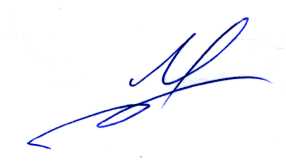 № гонкиМаршрутМетод расчета исправленного времени1Траверз Ольгинской радиомачты - военный угол о. КотлинPredominant Upwind/Downwind ToD* 2Дамба защитных сооружений – г. ПриморскPredominant Upwind/Downwind ToD*3г. Приморск – о. ГогландPredominant Upwind/Downwind ToD*4Гонка вокруг о. Гогланд.Circular random5о. Гогланд – Транзундский рейдPredominant Upwind/Downwind ToD*6Короткая гонка в акватории г. Выборг.Constructed Course7Транзундский рейд – дамба защитных сооруженийPredominant Upwind/Downwind ToD*Длина дистанции D в морских миляхКоэффициентD ≤ 100,620 ≥ D > 100,7540 ≥ D > 20180 ≥ D > 401,25D > 801,5